School Canteen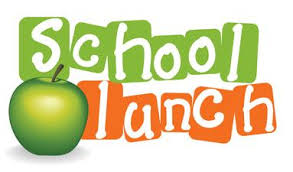 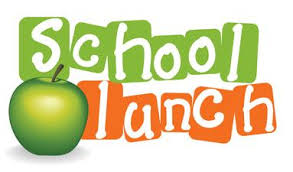 Prices are as follows:Choice of Sandwich - $1.00Flavored/Regular Water - $1.00Yogurt Tubes/Cups - .50Cheese String - .50Fruit Cup - .50Cheese & Crackers - .50Sesame Snaps - .50Fruit (Apple or Orange) - .50Wagon Wheel - .50Dads Cookies (2 pkg) - .50Juice Box (Apple or Orange) - .50